В соответствии с постановлением Администрации ЗАТО                        г. Зеленогорска от 27.08.2018 № 159-п «Об утверждении Порядка предоставления субсидий в целях возмещения части затрат в связи с оказанием бытовых услуг общих отделений бань», в связи с кадровыми изменениями, руководствуясь Уставом города Зеленогорска,ПОСТАНОВЛЯЮ:1. Внести в распоряжение Администрации ЗАТО г. Зеленогорска от 07.09.2018 № 1914-р «Об утверждении состава и Порядка работы конкурсной комиссии для определения победителя конкурса на право получения субсидий в целях возмещения части затрат в связи с оказанием бытовых услуг общих отделений бань» следующие изменения:1.1. Пункт 4 изложить в следующей редакции:«4. Контроль за выполнением настоящего распоряжения возложить на первого заместителя Главы ЗАТО г. Зеленогорска по жилищно-коммунальному хозяйству, архитектуре и градостроительству.».1.2. Приложение № 1 изложить в редакции согласно приложению к настоящему распоряжению.2. Настоящее распоряжение вступает в силу в день подписания и подлежит опубликованию в газете «Панорама».Первый заместитель Главы ЗАТО г. Зеленогорска по жилищно-коммунальному хозяйству, архитектуре и градостроительству                                                        С.В. КамневПриложение к распоряжению Администрации ЗАТО г. Зеленогорска от   10.07.2019   №  1527-рПриложение № 1к распоряжению АдминистрацииЗАТО г. Зеленогорскаот   07.09.2018  №  1914-рСостав конкурсной комиссии для определения победителя конкурса на право получения субсидий в целях возмещения части затрат в связи с оказанием бытовых услуг общих отделений баньПредседатель конкурсной комиссии:Шмелев                                      начальник Отдела городского хозяйстваАлексей Борисович                  Администрации ЗАТО г. Зеленогорска;заместитель председателяконкурсной комиссии:Патенко                                      главный специалист Отдела городскогоЕлена Анатольевна                   хозяйства Администрации ЗАТО г. Зеленогорска;секретарь конкурсной комиссии:Тиванова                                     главный специалист Отдела городского Мария Григорьевна                   хозяйства Администрации ЗАТО                                                      г. Зеленогорска;члены конкурсной комиссии:Крышталь                                  заместитель начальника отдела экономики Дарья Борисовна                       Администрации ЗАТО г. Зеленогорска;Малышева                                 руководитель Финансового управленияНаталья Геннадьевна               Администрации ЗАТО г.Зеленогорска;Лузина                                        ведущий специалист Отдела городского Ирина Валериевна                    хозяйства Администрации ЗАТО                                                     г. Зеленогорска.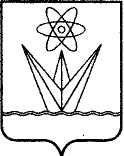 АДМИНИСТРАЦИЯЗАКРЫТОГО АДМИНИСТРАТИВНО – ТЕРРИТОРИАЛЬНОГО ОБРАЗОВАНИЯ  ГОРОДА  ЗЕЛЕНОГОРСКА КРАСНОЯРСКОГО КРАЯР А С П О Р Я Ж Е Н И Е   10.07.2019                                г. Зеленогорск                               №    1527-р АДМИНИСТРАЦИЯЗАКРЫТОГО АДМИНИСТРАТИВНО – ТЕРРИТОРИАЛЬНОГО ОБРАЗОВАНИЯ  ГОРОДА  ЗЕЛЕНОГОРСКА КРАСНОЯРСКОГО КРАЯР А С П О Р Я Ж Е Н И Е   10.07.2019                                г. Зеленогорск                               №    1527-р О внесении изменений в распоряжение Администрации ЗАТО г. Зеленогорска от 07.09.2018             № 1914-р «Об утверждении состава и Порядка работы конкурсной комиссии для определения победителя конкурса на право получения субсидий в целях возмещения части затрат в связи с оказанием бытовых услуг общих отделений бань» 